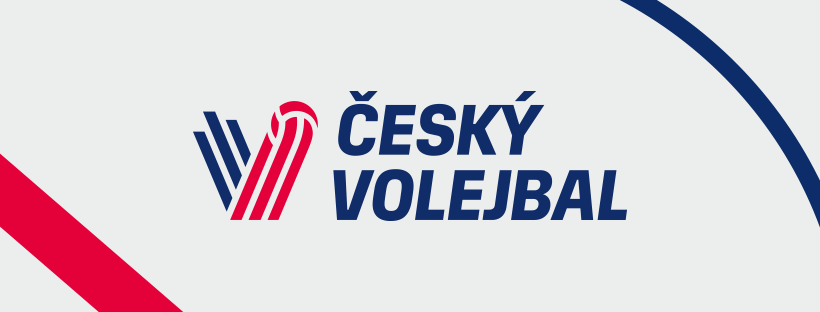 Nominace RD mužů – Bělehrad/SRB-CZE (22. – 25. 8. 2023)Hráči:Janouch JakubnahrávačSrb JiřínahrávačHadrava JanuniverzálŠotola MarekuniverzálPolák JosefblokařŠpulák PetrblokařTrojanowicz LukášblokařZajíček AdamblokařDžavoronok DonovansmečařGalabov JansmečařLicek MartinsmečařVašina LukášsmečařMoník MilanliberoPfeffer Daniellibero